Use the Connect NCDOT Site MapThe site map gives a one-page overview of all content on Connect NCDOT. A link to the site map appears on all pages. 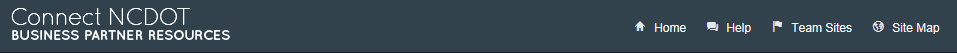 The left column lists content for each of the top-level tabs. The right column gives links to the Help pages and to team and project sites that you have permissions to use. 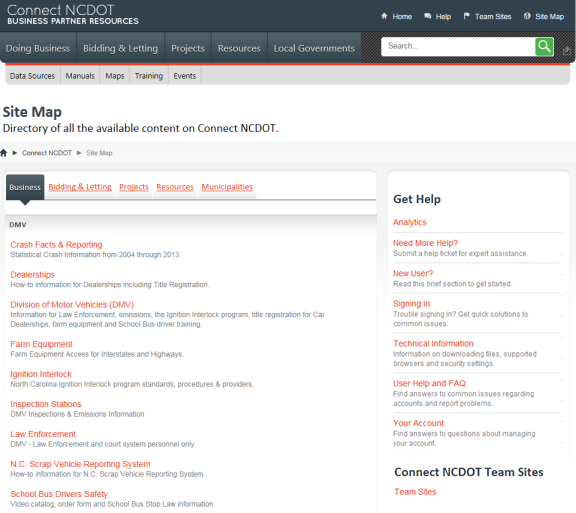 